Regional Healthcare Partnership 8 and 17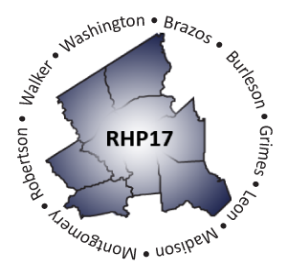 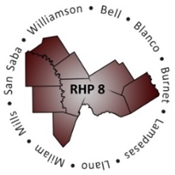 Joint Monthly Learning Collaborative Call Thursday, June 9, 2016 • 10:00 – 11:00 a.m.WebEx Link: Join WebEx meeting Meeting Number: 923 400 002Conference Line: 877-931-8150 Participant Code: 1624814Agenda/Minutes Welcome and Introductions/Roll Call  Raise Performance – Focus Area and Open Discussion June Spotlight: Sustainability Planning (Program Evaluation Series) Innovator Agent(s): Sharing of information related to ongoing project assessment and considerations/resources for project evaluation and sustainability.Presenter: Carmela Perez, MBA, Program Coordinator – 1115 Waiver, Texas A&M Health Science Center The purpose of the presentation is to continue building on the program evaluation guidance shared by HHSC and provide an overview of information that can assist when exploring sustainability planning.   Ms. Perez provided an overview of a sustainability planning tool from the Georgia Health Policy Center Community Health Systems Development, Bringing the Future into Focus: A Step-by-Step Sustainability Planning Workbook. The workbook is a step-by-step process that asks four questions, including:                   What will we continue to do?	     Who do we need to move forward?                   What is the cost?                   What are our funding strategies?The workbook follows a case study that provided a realistic example to answer the four questions in preparation to develop a sustainability plan. This workbook is intended to be an initial roadmap to help guide your next efforts. Open Discussion: We will review the four questions listed in HHSC’s SA3 Program Evaluation Guidance under Sustainability Planning:How can you build on successes and address challenges to improve outcomes in the future? What are your plans for sustaining critical resources?  Meghan Nadolski, Bluebonnet Trails Community Services, shared pertinent information regarding BTCS’s progression in sustainability planning. BTCS has taken the Program Sustainability Assessment Tool (sustaintool.org) and has asked all DSRIP project managers to complete. BTCS is also looking at the funding stability of their DSRIP projects by examining costs of projects and determining where funds are being allocated to. BTCS has also created an Excel spreadsheet to examine which program activities can be funded through other sources of revenue vs. funding with waiver dollars. BTCS has also adopted the resources from RHP 6’s sustainability retreat, specifically the logic model template, data framework tool, and sustainability tool. Ms. Nadolski reiterated the importance of sustainability planning and stressed the importance of leadership involvement in the process.What alternative financing methods has your organization explored, including but not limited to partnerships with other community stakeholders such as hospital districts, discussions with MCOs, grant opportunities? How will your organization continue to engage your target population?Cynthia Peterson, Tri-County Behavioral Healthcare, shared information focused toward alternative financing methods for the Mobile Health Clinic. Ms. Peterson expressed the importance of preparing all the necessary information to explain the Mobile Health Clinic’s purpose in order to begin seeking external funding opportunities. TCBH is exploring many different avenues for sustainability, including collaborating with community partners, health fairs, examining changes in operations, the possibility of leasing the mobile health clinic to interested parties, participating in disaster preparedness relief efforts, etc. Ms. Peterson stressed the importance of being innovative and flexible in sustainability planning. TCBH anticipates to conduct sustainability planning in phases in order to gauge the responses to efforts while meeting the needs of the target population. Upcoming Regional EventsNext Steps & Adjourn Next joint call scheduled for Thursday, July 14th at 10 a.m.  Have an idea/suggestion to share or topic to recommend for future Learning Collaborative calls, articles, or upcoming events? We want to know! Email the Anchor Teams at TAMHSC-1115-Anchor-Team@tamhsc.edu OrganizationName(s)OrganizationName(s)RHP 8 Anchor Team Jennifer Logalbo RHP 17 Anchor TeamShayna Spurlin, Carmela PerezBell County Public Health DistrictRenee StewartBrazos Valley Prenatal ClinicLynn YeagerBluebonnet TrailsCorinne TurmelleMorgan StarrTiffany AllenMeghan Nadolski MHMR Authority of Brazos ValleyRobert Reed Central Counties ServicesNicole WilliamsTia MaysDonna FlanneryCHI St. Joseph Regional Martha FuentesHill Country MHMR Kristie JacobyCHI St. Luke’s The WoodlandsLittle River Healthcare George DeReeseTAMP – PCMHRyan PekarekBaylor Scott & WhiteBill GalinskyBlake BarnesTAMP – BVCCPDebbie MeusseSeton Highland LakesCindy SanchezTAMP – EBP Doris HowellTri-County Behavioral HealthCynthia PetersonRHP 8RHP 17June 16th Cohort Meeting 11:45 a.m. – 1:30 p.m. (brown bag lunch)Location: Bluebonnet Trails Community Services                 1009 N. Georgetown Street                Round Rock, Texas 78664June 16th Cohort Meeting 9:30 a.m.-11:30 a.m.Location: Rural & Community Health Institute                2700 Earl Rudder Fwy. South, Suite 3000                College Station, TX  77845Joint Reminders Joint Reminders RHP 8 & 17 2nd DY5 Learning Collaborative Event – July 28, 2016 9:00 a.m. – 3:00 p.m.Baylor Scott & White Hospital – College Station Bryan Auditorium 700 Scott & White Drive College Station, TX 77845Please send your RSVP to your respective anchor by Monday, July 18th. RHP 8 & 17 2nd DY5 Learning Collaborative Event – July 28, 2016 9:00 a.m. – 3:00 p.m.Baylor Scott & White Hospital – College Station Bryan Auditorium 700 Scott & White Drive College Station, TX 77845Please send your RSVP to your respective anchor by Monday, July 18th. 2016 HHSC Statewide Learning Collaborative Summit – August 30-31, 2016AT&T Executive Education and Conference Center 1900 University Ave.Austin, TX 78705Please contact your respective anchor for registration details. 2016 HHSC Statewide Learning Collaborative Summit – August 30-31, 2016AT&T Executive Education and Conference Center 1900 University Ave.Austin, TX 78705Please contact your respective anchor for registration details. 